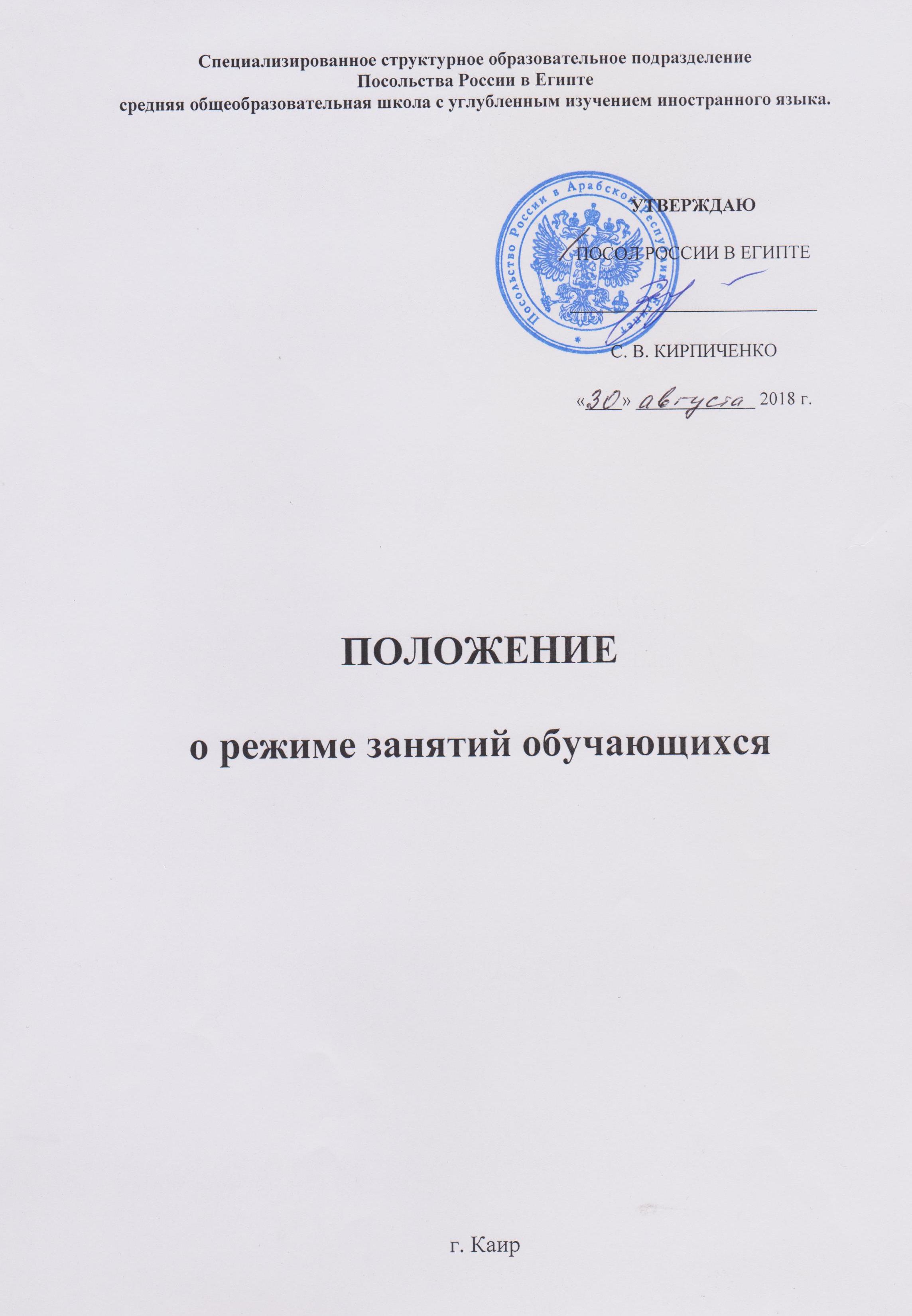 1. Общие положения
1.1. Настоящее Положение разработано в соответствии с Федеральным законом от 29 декабря . № 273-ФЗ «Об образовании в Российской Федерации» (ст.30 п.2), Положением  о специализированном структурном образовательном подразделении Посольства России в Египте средней общеобразовательной  школе с углубленным изучением иностранного (английского) языка; Постановлением Главного государственного санитарного врача РФ от 29 декабря . №189г. Москва «Об утверждении СанПиН 2.4.2.2821-10 «Санитарно-эпидемиологические требования к условиям и организации обучения в общеобразовательных учреждениях»; Рекомендациями по использованию компьютеров в начальной школе. (Письмо  МО РФ и НИИ гигиены и охраны здоровья детей и подростков РАМ № 199/13 от 28.03.2002); Рекомендациями о недопустимости перегрузок обучающихся в начальной школе (Письмо МО РФ № 20/11-13 от 20.02.1999); Рекомендациями по организации обучения в первом классе четырехлетней начальной школы (Письмо МО РФ № 408/13-13 от 20.04.2001). 2. Организация образовательного процесса.2.1.Организация образовательного процесса в специализированном структурном образовательном подразделении Посольства России в Египте средней общеобразовательной школе с углубленным изучением иностранного  языка (в дальнейшем- Школе) осуществляется в соответствии с образовательными программами и расписанием занятий.2.2.Количество часов, отведённых на освоение учащимися учебного плана не должны превышать величину недельной образовательной нагрузки.2.3.Для профилактики переутомления  учащихся в годовом календарном учебном  графике рекомендуется предусмотреть равномерное распределение периодов учебного времени и каникул.2.4.Продолжительность учебного года на уровнях начального общего , основного общего и среднего общего образования составляет не менее 34 недель без учёта государственной (итоговой) аттестации, в первом классе 33 недели.2.5. Режим занятий учащихся:2.5.1.  В  Школе  используется  организация  образовательного  процесса  потриместрам,  согласно  которой  учебные  триместры  и  каникулы  чередуются.  Каникулыустановлены  длительностью  не  менее 30  календарных  дней  в  течение  учебногогода. Летние каникулы– 3 месяца. 2.5.2.  Календарный  график  на  каждый  учебный  год  утверждается  распоряжениемДиректора  Школы. 2.5.3. Учебные занятия начинаются в 8 часов 00 минут. 2.5.4. Для всех классов устанавливается пятидневная учебная неделя. 2.5.5.  Расписание  учебных  занятий  составляется  в  строгом  соответствии  сТребованиями «Санитарно-эпидемиологических  правил  и  нормативовСанПиН2.4.2.2821-10», утвержденных Постановлением главного государственногосанитарного врача РФ от 29 декабря2010 г. №189. 2.5.6. Продолжительность урока  во 2–11-х  классах составляет40 минут. 2.5.7.Обучение в первом классе осуществляется с соблюдением дополнительных требований: используется "ступенчатый" режим обучения в первом полугодии •  в сентябре и октябре— по 3 урока продолжительностью 35 минут; •  в  ноябре  и  декабре— по 4  урока  продолжительностью 35  минут •  с  января  по  май— по 4  урока  продолжительностью  40  минут В  середине  учебного  дня (после  второго  урока)  проводится  динамическаяпауза продолжительностью 40 минут. Обучение проводится без домашних заданий и бального оценивания знаний учащихся;2.5.8. Продолжительность перемен между уроками составляет: •  после 1-го  урока— 10 минут; •  после 2,3,4 уроков— по 15 минут; •  после 5, 6-го уроков— по 10 минут. 2.5.9.  Учащиеся  должны  приходить  в  Школу  не  позднее 7  часов 50  минут. Опоздание на уроки недопустимо. 2.6.  Питание  учащихся  осуществляется  по  согласованию  с  родителями(законными представителями). 2.7.Годовой календарный учебный график разрабатывается и утверждается  самостоятельно по согласованию с Послом России в Египте.2.8.Расписание уроков составляется отдельно для учебных занятий и занятий внеурочной деятельности, которые планируются на дни с наименьшим количеством обязательных уроков. 2.9.Объем домашних заданий по всем предметам должен быть таким, чтобы затраты времени на его выполнение не превышали  (в астрономических часах) во 2-3-х классах - 1,5 часа, в 4-5-хклассах- 2часа,6-8-хклассах- 2,5часа, в 9-11-х классах до 3,5 часов,2.10.Количество классов в специализированном структурном образовательном подразделении Посольства России в Египте средней общеобразовательной школе с углубленным изучением иностранного  языка определяется в зависимости от поданных заявлений  и условий, созданных для осуществления образовательного процесса, с учетом санитарно-эпидемиологических требований к условиям и организации обучения в общеобразовательных учреждениях.Наполняемость классов определяется санитарно-эпидемиологическими требованиями к условиям и организации обучения в общеобразовательных учреждениях и требованиями к специализированным  структурным образовательным подразделениям  Посольств России;2.11. Для проведения занятий допускается деление класса на две группы, если его наполняемость составляет более 10 человек.в 1-4 классах по иностранному языку, в 5-11 классах по информатике, иностранному языку, технологии (деление на группы девочек и мальчиков).